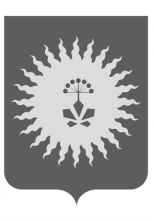 АДМИНИСТРАЦИЯ АНУЧИНСКОГО МУНИЦИПАЛЬНОГО РАЙОНАП О С Т А Н О В Л Е Н И ЕОб утверждении Порядка установления, изменения и отмены муниципальных маршрутов и ведения реестра муниципальных маршрутов регулярных перевозок пассажиров и багажа автомобильным транспортом на территории Анучинского муниципального района     В соответствии с федеральными законами  от 06 октября 2003 года № 131-ФЗ «Об общих принципах организации местного самоуправления в Российской Федерации», от 13 июля 2015 года № 220-ФЗ "Об организации регулярных перевозок пассажиров и багажа автомобильным транспортом и городским наземным электрическим транспортом в Российской Федерации и о внесении изменений в отдельные законодательные акты Российской Федерации", руководствуясь Уставом Анучинского муниципального района, администрация Анучинского муниципального районаПОСТАНОВЛЯЕТ:     1.Утвердить Порядок установления, изменения и отмены муниципальных маршрутов и ведения реестра муниципальных маршрутов регулярных перевозок пассажиров и багажа автомобильным транспортом на территории Анучинского муниципального района (прилагается).     2.Общему отделу администрации района (Бурдейная) разместить настоящее постановление на официальном сайте администрации Анучинского муниципального района в информационно-телекоммуникационной сети Интернет. в средствах массовой информации Анучинского муниципального района.     3. Контроль за исполнением настоящего постановления возложить на первого заместителя главы администрации Анучинского муниципального района Ю.А. Белинского.И.о. главы администрацииАнучинского муниципального  района                                       Ю.А. БелинскийУтвержденоПостановлением и.о. главы администрацииАнучинского муниципального районаот «14» марта 2017г. № 112-НПАПорядок установления, изменения и отмены муниципальных маршрутов и ведения реестра муниципальных маршрутов регулярных перевозок пассажиров и багажа автомобильным транспортом на территории Анучинского муниципального района1. Общие положения1. Настоящий порядок установления, изменения и отмены муниципальных маршрутов и ведения реестра муниципальных маршрутов регулярных перевозок пассажиров и багажа автомобильным транспортом на территории Анучинского муниципального района (далее - Порядок) разработан в соответствии с федеральными законами от 10 декабря 1995 года № 196-ФЗ «О безопасности дорожного движения», от 6 октября 2003 года № 131-ФЗ «Об общих принципах организации местного самоуправления в Российской Федерации», от 8 ноября 2007 года № 257-ФЗ «Об автомобильных дорогах и дорожной деятельности в Российской Федерации и о внесении изменений в отдельные законодательные акты Российской Федерации», от 13 июля 2015 года № 220-ФЗ «Об организации регулярных перевозок пассажиров и багажа автомобильным транспортом и городским наземным электрическим транспортом в Российской Федерации и о внесении изменений в отдельные законодательные акты Российской Федерации» (далее - Федеральный закон № 220-ФЗ), нормативно правовым актом Думы Анучинского муниципального района от 31 октября 2013 года N 423-НПА «Положение о создании условий для предоставления транспортных услуг населению и организации транспортного обслуживания населения между поселениями в границах Анучинского муниципального района».2. Настоящий Порядок разработан в целях удовлетворения потребности населения Анучинского муниципального района в регулярных перевозках пассажиров и багажа, повышения культуры и качества их обслуживания, а также обеспечения безопасности регулярных перевозок.3. Уполномоченным органом по установлению, изменению и отмене маршрутов является отдел жизнеобеспечения администрации Анучинского муниципального района (далее – уполномоченный орган).2. Функции уполномоченного органаУполномоченный орган осуществляет следующие функции:1) разрабатывает документ планирования регулярных перевозок;2) вносит предложения и рассматривает предложения об установлении, изменении, отмене маршрутов;3) заключает муниципальные контракты на выполнение работ, связанных с осуществлением регулярных перевозок (далее - муниципальный контракт), в порядке, установленном законодательством Российской Федерации о контрактной системе в сфере закупок товаров, работ, услуг для обеспечения государственных и муниципальных нужд с учетом положений Федерального закона от 13.07.2015 N 220-ФЗ ";4) проводит открытый конкурс на право осуществления перевозок по маршрутам по нерегулируемым тарифам;5) оформляет, переоформляет, выдает и прекращает действия свидетельств об осуществлении перевозок по маршрутам (далее - свидетельство);6) оформляет, переоформляет и выдает карты маршрутов;7) ведет реестр маршрутов;8) утверждает расписания по маршрутам с учетом нормативных документов, регламентирующих режим труда и отдыха водителей;9) публикует в средствах массовой информации и размещает на официальном сайте органов местного самоуправления информацию, необходимую для юридических лиц и индивидуальных предпринимателей, осуществляющих перевозки по маршрутам, а также потребителей услуг пассажирского транспорта.3. Установление, изменение и отменамуниципальных маршрутов регулярных перевозок1. Решение об установлении, изменении или отмене муниципальных маршрутов принимается администрацией Анучинского муниципального района в форме постановления, в соответствии с настоящим Порядком.2. Основанием для установления, изменения или отмены муниципального маршрута являются данные изучения пассажиропотоков, расширение и образование жилых зон и массивов, создание или ликвидация предприятий торговли, медицинских учреждений, спортивных объектов, баз отдыха и иных социально значимых объектов, заключения комиссии по организации регулярных перевозок пассажиров и багажа автомобильным транспортом на территории Анучинского муниципального района (далее - комиссия) о возможности (невозможности) установления, изменения и отмене муниципального маршрута, а также решения, предусмотренные документом планирования регулярных перевозок.3. Предложения по установлению, изменению или отмене муниципальных маршрутов могут вноситься юридическими лицами, индивидуальными предпринимателями, участниками договора простого товарищества, имеющими намерение осуществлять регулярные перевозки или осуществляющими регулярные перевозки, а также органами местного самоуправления Анучинского муниципального района (далее - инициаторы).4. Новые муниципальные маршруты устанавливаются при проведении оптимизации Реестра или при невозможности организации регулярных перевозок пассажиров и багажа путем изменения схем движения существующих муниципальных маршрутов и при наличии условий, обеспечивающих безопасность движения.5. Уполномоченный орган устанавливает требования по количеству, виду, классу, экологическим характеристикам автотранспортных средств, виду регулярных перевозок к устанавливаемому, изменяемому муниципальному маршруту, исходя из пассажиропотока, пропускной способности объектов транспортной инфраструктуры.6. Для принятия решения об установлении новых муниципальных маршрутов либо изменении или отмены существующих, инициаторы представляют в уполномоченный орган соответствующее заявление, с приложением следующих документов:пояснительной записки с технико-экономическим обоснованием целесообразности установления, изменения или отмены муниципального маршрута с указанием вида регулярных перевозок, максимального количества и вида транспортных средств, сведений о классе и экологических характеристиках транспортных средств;схемы муниципального маршрута с указанием начальных, промежуточных и конечных остановочных пунктов, расписания движения по муниципальному маршруту;перечнем улиц и автомобильных дорог, по которым предполагается движение пассажирских транспортных средств между остановочными пунктами, в случае установления или изменения муниципального маршрута;планируемым расписанием движения пассажирских транспортных средств по муниципальному маршруту в случае установления или изменения муниципального маршрута.7. Основаниями для отказа в установлении новых либо в изменении или отмене существующих муниципальных маршрутов являются:указание недостоверных сведений в заявлении об установлении, изменении либо отмене муниципального маршрута;непредставление инициатором документов, предусмотренных пунктом 6 настоящего Порядка;несоответствие обустройства остановочных пунктов требованиям ГОСТ в случае установления или изменения муниципального маршрута;несоответствие требованиям безопасности пассажирских перевозок, в соответствии с законодательством РФ в случае установления или изменения муниципального маршрута;заключение комиссии о невозможности установления нового или изменении, либо отмены существующего муниципального маршрута.8. Основаниями для принятия решения об отмене муниципального маршрута являются:получение от контролирующих и надзорных государственных органов соответствующего предписания (решения), вынесенного в пределах их компетенции, об отмене муниципального маршрута;признание не состоявшимся открытого конкурса на право осуществления перевозок по муниципальному маршруту в связи с тем, что по окончании срока подачи заявок на участие в открытом конкурсе не подано ни одной такой заявки или по результатам рассмотрения заявок на участие в открытом конкурсе все такие заявки были признаны не соответствующими требованиям конкурсной документации.9. Муниципальный маршрут регулярных перевозок считается установленным или измененным со дня включения предусмотренных пунктами 1 - 10 части 1 статьи 26 Федерального закона № 220-ФЗ сведений о данных маршрутах соответственно в реестр муниципальных маршрутов регулярных перевозок.10. Муниципальный маршрут регулярных перевозок считается отмененным со дня исключения сведений о данном маршруте соответственно из реестра муниципальных маршрутов регулярных перевозок.11. Свидетельство об осуществлении перевозок по муниципальному маршруту регулярных перевозок и карты соответствующего маршрута выдаются по результатам открытого конкурса на право осуществления перевозок по маршруту регулярных перевозок в течение десяти дней со дня проведения открытого конкурса на срок не менее чем пять лет.12. Без проведения открытого конкурса свидетельство об осуществлении перевозок по маршруту регулярных перевозок и карты маршрута регулярных перевозок выдаются один раз на срок, который не может превышать сто восемьдесят дней, в день наступления обстоятельств, которые явились основанием для их выдачи в соответствии с пунктом 3 статьи 19 Федерального закона № 220-ФЗ.13. Расписание движения на муниципальных маршрутах  указывается в приложении к свидетельству об осуществлении перевозок по одному или нескольким муниципальным маршрутам регулярных перевозок.  В случае изменения расписания переоформление свидетельства не требуется.14. Открытый конкурс проводится в следующие сроки:1) не позднее чем через девяносто дней со дня установления муниципального маршрута регулярных перевозок; 2) не позднее чем через тридцать дней со дня наступления обстоятельств, предусмотренных пунктами 1 - 3 части 1 статьи 29 Федерального закона № 220-ФЗ.15. Юридическое лицо, индивидуальный предприниматель, уполномоченный участник договора простого товарищества, получившие право на получение свидетельства об осуществлении перевозок по маршруту регулярных перевозок по результатам открытого конкурса, обязаны приступить к осуществлению предусмотренных данным свидетельством регулярных перевозок не позднее чем через шестьдесят дней со дня проведения открытого конкурса.4. Ведение реестра муниципальных маршрутов регулярных перевозок1. Ведение реестра муниципальных маршрутов регулярных перевозок осуществляется уполномоченным органом.2. В реестры маршрутов регулярных перевозок должны быть включены следующие сведения:1) регистрационный номер маршрута регулярных перевозок в соответствующем реестре;2) порядковый номер маршрута регулярных перевозок, который присвоен ему установившими данный маршрут уполномоченным органом;3) наименование маршрута регулярных перевозок в виде наименований начального остановочного пункта и конечного остановочного пункта по маршруту регулярных перевозок или в виде наименований поселений, в границах которых расположены начальный остановочный пункт и конечный остановочный пункт по данному маршруту;4) наименования промежуточных остановочных пунктов по маршруту регулярных перевозок или наименования поселений, в границах которых расположены промежуточные остановочные пункты;5) наименования улиц, автомобильных дорог, по которым предполагается движение транспортных средств между остановочными пунктами по маршруту регулярных перевозок;6) протяженность маршрута регулярных перевозок;7) порядок посадки и высадки пассажиров;8) вид регулярных перевозок;9) виды транспортных средств и классы транспортных средств, которые используются для перевозок по маршруту регулярных перевозок, максимальное количество транспортных средств каждого класса;10) экологические характеристики транспортных средств, которые используются для перевозок по маршруту регулярных перевозок;11) дата начала осуществления регулярных перевозок;12) наименование, место нахождения юридического лица, фамилия, имя и, если имеется, отчество индивидуального предпринимателя (в том числе участников договора простого товарищества), осуществляющих перевозки по маршруту регулярных перевозок;13) планируемое расписание для каждого остановочного пункта;3. Сведения, включенные в реестры маршрутов регулярных перевозок, размещаются на официальном сайте администрации Анучинского муниципального района в информационно-телекоммуникационной сети "Интернет". 4. Сведения, включенные в реестры маршрутов регулярных перевозок и размещенные на официальном сайте администрации Анучинского муниципального района в информационно-телекоммуникационной сети "Интернет",  доступны для ознакомления без взимания платы.   14.03.2017 годас. Анучино№112 - НПА